          Сессия № 1                          Решение № 10             04 октября 2019 годаО составах и председателях постоянных комиссий Собрания депутатовЗвениговского муниципального района седьмого созываРассмотрев предложения организационного комитета, Собрание депутатовР Е Ш И Л О:1.Избрать в состав постоянной комиссии по бюджету, налогам и финансам следующих депутатов: 1) Шишкин Юрий Геннадьевич (председатель)2)  Давыдов Владимир Станиславович3) Смирнова Людмила Михайловна  4) Александрова Эльвира Васильевна;5) Самошин Виктор Геннадьевич6) Мартынов Анатолий Григорьевич2.Избрать в состав постоянной комиссии по социально-экономическому развитию, предпринимательству и собственности следующих депутатов:1) Каримов Ильгис Фарухович (председатель)2) Магомедханов Магомед Абдулмаджидович3) Матвеев Валерий Александрович4) Семенова Тамара Алексеевна 5) Чумакова Татьяна Владимировна6) Петровская Олеся Валериевна3.Избрать в состав постоянной комиссии по законности и правопорядку следующих депутатов:1) Зинов Александр Родионович (председатель)2) Хабибрахманов Шамиль Габдулфаридович3) Плотникова Елена Михайловна 4) Семенова Татьяна Ивановна5) Королькова Евгения Борисовна  6) Николаев Эдуард АлексеевичПредседатель Собрания депутатовЗвениговского муниципального района                                       Н.В. Лабутина                 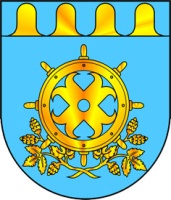 ЗВЕНИГОВО МУНИЦИПАЛ РАЙОНЫН  ДЕПУТАТ – ВЛАКЫН ПОГЫНЫН  ШЫМШЕ СОЗЫВШЕСОБРАНИЕ ДЕПУТАТОВ ЗВЕНИГОВСКОГО МУНИЦИПАЛЬНОГО РАЙОНАСЕДЬМОГО СОЗЫВАСОБРАНИЕ ДЕПУТАТОВ ЗВЕНИГОВСКОГО МУНИЦИПАЛЬНОГО РАЙОНАСЕДЬМОГО СОЗЫВА